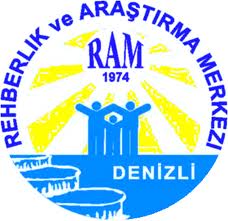  Denizli-Eylül 2016Güvenli eğitim ortamı sağlayacak yönetim süreçlerinin işletilmesidir.Eğitim ortamlarında şiddetin önlenmesi ve azaltılmasında, eğitim ortamları ve çevresindeki ilişkilerin ve uygulamaların yapıcı, onarıcı, barışçıl ve destekleyici hale getirilmesinde yönetimsel süreçler belirleyicidir. Bu nedenle eğitim ortamlarında şiddetin önlenmesi ve şiddete etkili müdahale konusunda yönetimsel süreçlerin etkili bir şeklide işletilmesi gerekmektedir. Şiddet konusunda ele alınan öğrenci, öğretmen, aile, yakın çevre gibi unsurların uyumlu ve eş güdüm içinde çalışması için kalıcı yönetim anlayışının güçlendirilmesi bir zorunluluktur. Geliştirilecek politikaların, uygulanacak program ve hizmetlerin yürütülmesinde her kademeden yöneticiler arasında söz ve eylem birliğinin bulunması şiddetin önlenmesi ve azaltılması açısından önemlidir.Şiddetin önlenmesi ve azaltılmasında bilgiye dayalı yönetim uygulamalarının geliştirilmesiŞiddetin önlenmesi ve azaltılmasında katılımcı ve işbirliğine dayalı yönetim anlayışının güçlendirilmesi,Şiddetin önlenmesi ve azaltılmasında izleme ve değerlendirme sisteminin oluşturulmasıİl eylem planın hazırlanması,Kurumlar arasında eş güdüm sağlaması,Her kurul üyesinin, bağlı bulunduğu kurumunu ilgilendiren çalışmaları organize etmesi ve koordinasyonu sağlaması,Eğitim ortamlarında şiddetin önlenmesi ve azaltılması kapsamındaki çalışmaların değerlendirilmesi, izlenmesi, geliştirilmesi.İl yürütme kurulu 3 ayda bir toplanır. Kurulun sekretarya hizmetleri Milli Eğitim Müdürlüğü tarafından yürütülür.İl düzeyinde koordinasyon Milli Eğitim Müdürlüğü tarafından sağlanır. Bu kapsamda görevleri şunlardır:İlgili Müdür Yardımcıları/Şube Müdürleri, İlköğretim Müfettişleri Kurul Başkanı, İlçe Milli Eğitim Müdürleri, Eğitim Öğretim Kurumları Müdürlerinin Eylem Planı hakkında bilgilendirilmesi ve görevlendirilmesi,Kurumsal kapasitenin güçlendirilmesi, buna paralel olarak teknik danışmanlık hizmeti sağlanması,Yürütülecek çalışmalarda teknik ve danışmanlık hizmeti sağlayacak R.A.M.’ ların donanım, personel ve materyal bakımından güçlendirilmesi ve desteklenmesi,İzleme ve değerlendirme sistemi oluşturulması,Eğitim ortamlarında şiddetin önlenmesi ve azaltılması kapsamındaki çalışmaların değerlendirilmesi, izlenmesi ve sonuçlarının raporlaştırılarak İl Yürütme Kuruluna sunulması ve Milli Eğitim Bakanlığına ulaştırılması.İlçe düzeyindeki koordinasyon İlçe Milli Eğitim Müdürlüğü tarafından sağlanır. Bu kapsamda görevleri şunlardır:İlgili müdür yardımcıları/şube müdürleri, okul / kurum müdürleri, Rehberlik ve Araştırma Merkezi Müdürünün okul eylem planının nasıl oluşturulması gerektiği hakkında bilgilendirilmesi ve görevlendirilmesi,Kurumsal kapasitenin güçlendirilmesi buna paralel olarak teknik ve danışmanlık hizmeti verilmesiYürütülecek çalışmalarda teknik ve danışmanlık hizmeti sağlayacak R.A.M.’ ların donanım, personel ve materyal bakımından güçlendirilmesi ve desteklenmesi,İzleme ve değerlendirme sistemi oluşturulması,e)Eğitim ortamlarında şiddetin önlenmesi ve azaltılması kapsamındaki çalışmaların değerlendirilmesi, izlenmesi ve sonuçlarının raporlaştırılarak İl Milli Eğitim Müdürlüğüne ulaştırılması.Rehberlik ve Araştırma Merkezi Müdürlüğü il eylem planı ve kararları doğrultusunda aşağıdaki görevleri yürütür:RAM düzeyinde çalışmaları yürütecek çalışma ekibinin oluşturulması,Mevcut programların (Örnek: “Hayata sahip çıkma, psikososyal koruma, önleme ve müdahale programları ile Temel Önleme Programları) ve bu kapsamda hazırlanacak programların, eylem planlarının yürütülmesinde ihtiyaç duyulması halinde öğretmenlere teknik ve danışmanlık desteği verilmesi,Çalışma bölgesinde rehber öğretmeni/psikolojik danışmanı olmayan okul/kurumlara verilecek eğitim çalışmalarını ekipler aracılığı ile ulaştırılmasının sağlanması,Öğrencilerin gerektiğinde ilgili sağlık ve sosyal hizmet kurumlarına yönlendirilmesi ve koruma kararının alınması amacıyla ilgili birimlerle iş birliği yapılması,Meslektaş desteği sağlamak amacıyla psikolojik danışmanlar arasında toplantı düzenlenmesiMerkezi ve il eylem planları çerçevesinde, okul/kurum müdürlükleri aşağıdaki görevleri yerine getirir.Okul müdürünün başkanlığında, bir müdür yardımcısı, bir rehber öğretmen / psikolojik danışman, bir öğretmen, bir öğrenci temsilcisi ve okul aile birliği başkanının yer aldığı okul/kurum çalışma ekibinin oluşturulması, okul/kurum personelinin konuyla ilgili görev ve sorumluluklarının tanımlanması,Okul/kurum düzeyinde uygulanacak Okul/Kurum Eylem Planının hazırlanması ve bu planın il/ilçe milli eğitim müdürlüğüne gönderilmesi.Okul/Kurum Eylem Planının geliştirilmesi ve uygulanmasında, okul/kurum rehberlik ve psikolojik danışma servisi, şube, branş, ve zümre öğretmenleri, yönetim, öğrenci temsilciliği ve okul/aile birliği arasında gerekli koordinasyonun sağlanması,İl / İlçe Milli Eğitim Müdürlüğünün eşgüdümünde sağlık, sosyal hizmet, emniyet, üniversite, sivil toplum kuruluşları, eğitim sendikaları gibi birim kurum ve kuruluşlarının desteklerinin alınması.İl/ilçe Eylem Planları çerçevesinde okul rehberlik ve psikolojik danışma servisi-Rehberlik ve Araştırma Merkezi ile koordineli olarak okul/kurumunda programların yürütülmesinde uygun ortam personelin görevlendirilmesi, toplantıların düzenlenmesi hususlarında her türlü kolaylığın sağlanması,Şiddete neden olabilecek risk faktörlerini, okuldaki akran ilişkilerinin ve çevre özelliklerinin dikkate alınarak belirlenmesi ve bu faktörleri ve/veya etkileri en aza indirecek tedbirlerin alınması,Öğretmenler, öğrenciler ve ailelerin psikososyal olarak gelişimlerine yönelik hazırlanan rehberlik ve temel önleme programları, diğer rehberlik ve psikolojik danışma hizmetleri, sosyal etkinlikler, spor ve serbest zaman etkinlikleri bütünleştirerek okulda olumlu psikolojik ortamın oluşturulması,Okul/kurum içinde eylem planı kapsamında yapılan çalışmaların değerlendirilmesi, değerlendirme sonuçlarının uygulamada karşılaşılan sorunlar ve öneriler ile birlikte Mayıs ayının son haftasında Milli Eğitim Müdürlüğüne gönderilmesi.Eylem planları çerçevesinde rehberlik ve temel önleme programlarını okulda uygulayacak veya uygulanmasında öğretmenlere destek verecek, yönetici, öğretmen ve ailelere yönelik olarak eğitim seminerleri düzenleyerek,  bu kapsamda yapılan çalışmaların gerek planlanmasına gerekse de uygulanmasına katılacaktır.Çalışmaların verimli bir şekilde yürütülmesinde okul/kurum rehberlik ve psikolojik danışma servisleri ve rehberlik ve araştırma merkezleri ile koordineli olarak çalışacaktır.Çalışma programları dâhilinde ve gerektiğinde sınıf uygulamalarında öğretmenlerle iş birliği yaparak, gereken desteğini sağlayacaktır.Şiddet, saldırganlık ve zorbalığa maruz kalan ve/veya şiddet uygulayan öğrencilere psiko-sosyal müdahale hizmeti vererek, gerektiğinde ilgili kurum ve kuruluşlara yönlendirilmesini sağlayacaktır. Meslektaş desteği sağlamak amacıyla düzenlenecek olan toplantılara katılacaktır.Katıldığı çalışmaların raporlaştırılmasında etkin rol alarak, üyesi olduğu ekibe gerekli desteği sağlayacaktır.Okul/kurum eylem planının oluşturulmasında, uygulanmasında ve raporlaştırılmasında etkin rol alarak okul ekibine gerekli desteği sağlayacaktır.Okul/kurum eylem planları çerçevesinde okul rehberlik ve psikolojik danışma servisi/rehberlik ve araştırma merkezleri ile koordineli olarak okul/kurumunda yürütülecek programlarda görev alarak, sorumluluklarını etkin bir şekilde yerine getirecektir.Okul ve sınıf içinde şiddet, saldırganlık ve zorbalık oluşmasına neden olabilecek risk faktörleriyle ilgili çalışmalarda okul/kurum ekibine yardımcı olacaktır.Sınıfında şiddet, saldırganlık ve zorbalık içeren davranışların öğretmen- öğrenci, öğrenci-öğrenci, okul-aile, aile-öğrenci arasında kabul edilmeyeceğini kesin ve temel bir anlayış olarak koyarak uygulanmasını sağlayacaktır.Öğrencilerinin birbirlerine isim taktıklarını, kendi aralarında gruplaşıp bazılarını dışladıklarını, birbirlerine kırıcı davrandıklarını ya da sözel-fiziksel olarak incittiklerini vb. sorunları tespit ettiğinde, gerekli eğitsel tedbirleri alarak psiko-sosyal destek hizmeti almalarını sağlayacaktır. Şiddete maruz kalan ve/veya şiddet uygulayan öğrenci ve ailesinin en kısa sürede psiko-sosyal koruma, önleme ve müdahale hizmetlerini almaları için yönlendirecektir. Ailelerle iş birliğini güçlendirerek çalışmalarda desteğini alacak ve olumlu baş etme becerileri kazanmalarını sağlayacaktır. Öğrencilerin ve ailelerin psiko-sosyal olarak gelişimlerine yönelik hazırlanan programlar, rehberlik ve psikolojik danışma hizmetleri, sosyal etkinlikler, spor, müzik, çeşitli sanatsal etkinlikler, serbest zaman etkinlikleri, demokrasi eğitimi ve okul meclisleri ile okul gelişim çalışmalarını bütünleştirerek sınıfında olumlu psikolojik ortam oluşturulmasını sağlayacaktır.PLANIN UYGULANMASINDA DİKKAT EDİLECEK HUSUSLARSeminer ve bilgilendirme çalışmalarında şiddet içeren resim, karikatür ve videolar gösterilmemelidir. Şiddeti önleyici seminer, toplantı ve çalışmaların yoğunluğu diğer ders ve etkinlikleri aksatıcı, sıkıcı ve bunaltıcı olmamalıdır. Şiddete eğilimi olan öğrencileri herhangi bir amaçla ayırmak ve tecrit etmek yoluna gidilmemelidir. Kısa, etkili olmayan, etkinlik temeline dayanmayan, okul iklimine ve öğrencilere somut yararı olmayan sadece bilgi aktarıcı çalışmalar kullanılmamalıdır. Abartılı bir biçimde kendilik değerini yükseltmeye dayalı etkinlik ve programlar kullanmak yerine kapsamlı kişisel ve sosyal yeterlilik kazandırma programları tercih edilmelidir. Okul yönetici, öğretmen ve diğer personeli, öğrenciler ve veliler başta olmak üzere etkinlik ve çalışmalara okulun tüm sosyal çevresinin katılımı sağlanmalıdır. Bu kapsamda;İŞBİRLİĞİ YAPILABİLECEK KURUMLARMilli Eğitim Müdürlükleri Gençlik MerkezleriKültür ve Sanat EvleriHalk Eğitim Merkezleri Sağlık MüdürlükleriOkul Aile BirlikleriMahalli yönetimlerYerel basınEmniyet MüdürlükleriSivil Toplum Kuruluşları  Gençlik ve Spor Müdürlükleri Amatör Spor kulüpleriRehberlik ve Araştırma MerkezleriTürkiye İş KurumuTicaret Sanayi OdasıYeşilayKızılayAile ve Sosyal Politikalar İl Md.Pamukkale ÜniversitesiHalk Sağlığı Müdürlüğü……………………….İLKOKULU/ORTAOKULU/LİSESİ2016–2017 EĞİTİM-ÖĞRETİM YILI EĞİTİM ORTAMLARINDA ŞİDDETİN ÖNLENMESİ VE AZALTILMASI EYLEM PLANINot: Okulun ihtiyaç ve imkânları doğrultusunda faaliyet konuları seçilmelidir.………………………. İLKOKULU/ORTAOKULU/LİSESİ2016–2017 EĞİTİM-ÖĞRETİM YILI EĞİTİM ORTAMLARINDA ŞİDDETİN ÖNLENMESİ VE AZALTILMASI EYLEM PLANINot: Okulun ihtiyaç ve imkânları doğrultusunda faaliyet konuları seçilmelidir………………………. İLKOKULU/ORTAOKULU/LİSESİ2016–2017 EĞİTİM-ÖĞRETİM YILI EĞİTİM ORTAMLARINDA ŞİDDETİN ÖNLENMESİ VE AZALTILMASI EYLEM PLANI	Not: Okulun ihtiyaç ve imkânları doğrultusunda faaliyet konuları seçilmelidir.………………………. İLKOKULU/ORTAOKULU/LİSESİ2016–2017 EĞİTİM-ÖĞRETİM YILI EĞİTİM ORTAMLARINDA ŞİDDETİN ÖNLENMESİ VE AZALTILMASI EYLEM PLANINot: Okulun ihtiyaç ve imkânları doğrultusunda faaliyet konuları seçilmelidir.………………………. İLKOKULU/ORTAOKULU/LİSESİ2016–2017 EĞİTİM-ÖĞRETİM YILI EĞİTİM ORTAMLARINDA ŞİDDETİN ÖNLENMESİ VE AZALTILMASI EYLEM PLANINot: Okulun ihtiyaç ve imkânları doğrultusunda faaliyet konuları seçilmelidir.………………………………                                           ………………………………..                                                                       ………………………………..                                                                ………………………………            Ünvanı                                                                         Ünvanı                                                                                                  Ünvanı                                                                                      ÜnvanIAÇIKLAMALAR2016–2017 Eğitim-Öğretim yılı Eğitim Ortamlarında Şiddetin Önlenmesi ve Azaltılması Eylem Planı taslağında yer alan renkli kısımlar, 2009/09 No’lu genelgeye göre, her okul tarafından kendi ihtiyaç ve koşulları doğrultusunda yeniden düzenlenecektir. NOT : Bu plan; MEB Özel Eğitim Rehberlik ve Danışma Hizmetleri Genel Müdürlüğünün 2002/11 Nolu Genelgesi, MEB APK Başkanlığının 2003/91 nolu Genelgesi, MEB Özel Eğitim Rehberlik ve Danışma Hizmetleri Genel Müdürlüğünün 26.03.2004 Tarih ve 1265 Sayılı Yazıları Milli Eğitim Bakanlığı Özel Eğitim Rehberlik ve Danışma Hizmetleri Genel Müdürlüğünün 2009/09 nolu Genelgesi Doğrultusunda hazırlanmıştır.OKUL ÇALIŞMA EKİBİEKOKUL TEMEL ÖNLEME EYLEM PLANI(SALDIRGANLIK, ŞİDDET, ZORBALIK OKUL TEMELLİ ÖNLEME ÇALIŞMALARI BİLEŞENLERİ)Temel Yaklaşım ve Kuramsal Çerçeve	Önleyici-Gelişimsel Rehberlik Öğrenciler İçin Strateji ve Genel İçerik Düzey > Tüm öğrencilere odaklanma     Etkili ve sağlıklı davranma becerileri öğreten düzenli sistematik programlarDüzey > Risk gruplarına odaklanma     Çatışma Çözme, Akran Arabuluculuğu, Sosyal Problem Çözme, Akran    Yüzleşmesi gibi beceriler kazandırma programlarıDüzey > Hedef öğrencilere (sürekli kontrolsüz kızgın, saldırgan davrananlara)     Odaklanma    Saldırgan davranışların yerine konacak davranış repertuarı eğitimi, öfkeyle başa çıkma eğitimi programlarıOkul Programları ve Genel AmaçlarıSosyal-Duygusal Yeterliğe Odaklı Programlar:Öfke YönetimiÇatışma ÇözmeProblem ÇözmeEmpati GeliştirmeStresle Başetme/Stres YönetimiAkran İlişkileri GeliştirmeAkran ArabuluculuğuSosyal Beceriler ve Kişilerarası İlişkilerKendini İfade Etme ve Etkili DavranmaKendini AyarlamaÖzdisiplinKarar Verme, Sorumluluk AlmaÖzgüvenGenel Amaçlar:Şiddetin önlenebilir olduğunu göstermek.Öfkenin hayatın doğal ve önemli bir parçası olduğunu farkettirmek.Öfkenin yapıcı ve sağlıklı şekilde ifade edilebileceğini öğretmek.Öfke ve şiddeti kontrol etmenin büyüme ve olgunlaşmanın gereği olduğunu farkettirmek.Öfkeyi ifade etmede olumlu yolları tanıtmakÇatışma durumlarında şiddete alternatif davranışları geliştirmek.                                                       DURUM TESPİTİ                                                       DURUM TESPİTİ          RİSK FAKTÖRLERİ          OKULDA –ÇEVREDEAileye Dayalı Risk Faktörleri:  1- Aile içi iletişimin yetersizliği 2- Parçalanmış aile 3- Çocuk sayısının fazla olması 4- Ailelerin eğitimsizliği 5- Ekonomik yetersizlikler 6- Aile yapısı Bireye Dayalı Risk Faktörleri: Akademik başarısızlık Aile ile iletişimsizlik Kişilik özellikleri Ergenlik çatışmasıEkonomik problemler (temel ihtiyaçların karşılanmaması) Olumsuz arkadaş ilişkileri Okul devamsızlığıToplum –Çevreye Dayalı Risk Faktörleri: Çevrenin aileye bakısı Uyarıcı fazlalığı MedyaÇeteler Uyuşturucu –Madde bağımlılıkları  Okula Dayalı Risk Faktörleri: Akademik başarısızlık (okul-alan seçimin yanlış olması) Okulun konumu, yetersizlikleri Sosyal faaliyetlerin yetersizliği Sınıf mevcutlarının fazlalığı  Öğretmen tükenmişliği (maddi ve manevi olumsuzluklar ) Öğrenci-öğretmen iletişim yetersizliği Okul aile iletişiminin yetersizliğiOlumsuz öğretmen yaklaşımları Servislerin olumsuzlukları RİSK FAKTÖRLERİ AÇISINDAN ÖNCELİK OLUŞTURAN OKULLAR Genel Liseler Göç alan semtlerdeki İlköğretim okulları Endüstri ve teknik meslek liseleri Yatılı ve pansiyonlu okullarOKULLARDA BELİRLENEN                                         ÖNCELİKLER     ÖĞRETMENTravma yaşantısıMotivasyon azalması ve Stres3.   Güvenlik endişesi4.   Kaygı ve Stres 5.   Öğretmen- öğrenci- veli iletişimi                          OKULLARDA BELİRLENEN                                         ÖNCELİKLER   VELİ1.Travma yaşantısı2-Kaygı ve Stres 3- Aile eğitimi ve iletişim       OKULLARDA BELİRLENEN                                         ÖNCELİKLER     ÖĞRENCİTravma yaşantısıMotivasyon azalması ve StresGüvenlik endişesiKaygı ve StresOKULLARDA BELİRLENEN                                         ÖNCELİKLER      Güvenlik İhtiyaçları: Okul çevresinde emniyet kontrollerinin arttırılması Okullarda güvenlik kontrolü için güvenlik görevlilerinin alınmasıOkul kantinlerinin sıkı denetlenmesi Servislerin denetlenmesi OKULLARDA BELİRLENEN                                         ÖNCELİKLER      Fiziki İhtiyaçları:Derslik ve sosyal aktivite alanlarının sayılarının azolması Okul yapılarının uygunsuz olması Okul araç gereçlerinin yetersiz olması OKULLARDA BELİRLENEN                                         ÖNCELİKLERSosyal ihtiyaçları:   1-Sosyal kulüp ve okul aktivitelerin yetersizliğiOKULLARDA BELİRLENEN                                         ÖNCELİKLERPsikolojik ihtiyaçlar:  1-Etkilenen bireye psikolojik destek verilmesi    OKULLARDA BELİRLENEN                                         ÖNCELİKLEREğitimsel İhtiyaçlar: Okul kütüphanelerin aktif hale getirilmesi ve güncellenmesiRehber öğretmen atamaların il ihtiyacı doğrultusunda yapılması.Rehberlik faaliyetlerine önem gösterilmesi ve yürütülebilmesi için destek verilmeli  Hizmetiçi eğitimlerin yaygınlaştırılması ve arttırılması,eğitimlerin uzman kişiler tarafından verilmesi Görsel eğitimlerin arttırılması     RİSK FAKTÖRLERİNİN EN    AZA İNDİRMEK İÇİN    ALINMASI GEREKEN            TEDBİRLERSınıf geçme ve disiplin yönetmeliklerinin yeniden       düzenlenmesiDevamsızlık kontrollerinin yapılmasıÖğrenci aflarının çıkmaması Okul çevresi güvenlik kontrollerinin arttırılması Yabancı kişilerin okula girmesinin engellenmesi Okul sınıf rehberlik programlarının aktif hale getirilmesiHizmetiçi eğitimlerin ihtiyaçlar doğrultusunda verilmesiSosyal kulüp ve faaliyetlerinin arttırılması Okul idarecilerinin eğitimlerinin arttırılmasıOkul fiziki yapılarının yenilenmesi veya uygun şekilde       inşa edilmesiOkul sınıf mevcutlarının azaltılması Okul öğretmenlerine gerekli eğitimlerin verilmesi      (ergenlik,  sınıf yönetimi, iletişim becerileri, ekip çalışması, tükenmişlik çalışmaları)13- Ailelere gerekli eğimin verilmesi       TOPLUMSAL     SEFERBERLİK    OLUŞTURMADA                                     GÜÇLÜ VE ZAYIF           YANLARI Güçlü Yanlar                                                             Değişime açık olma,İleri gelen kurum ve kuruluşların işbirliği içerisinde       olmasıAlanda uzman kişiler tarafından eğitimlerin verilmesiRadyo ve televizyon için hazırlanacak eğitimlerin       verilmesi 5-    Kültürel ve manevi değerlerin korunması                                                   Zayıf YanlarAile eğitimsizliği Ailelerin çocuklarına eğitimle ilgili hedef    göstermemeleriSosyal kültürel yetersizlikler Okullarda şiddet olaylarına ailenin, okul yönetiminin ve öğretmenlerin ilgisiz kalmasıPLANLAMAPLANLAMA       KORUMA, ÖNLEME          VE MÜDAHALE            HİZMETLERİOkulda risk faktörü içeren durumların tespit edilmesi  ve bu doğrultuda okul eylem planının yapılmasıİhtiyaç duyan öğrencilere psikolojik danışma ve grup rehberliği çalışmalarının yapılmasıİhtiyaç duyan öğrencilerin sosyal faaliyetlere olumlu şekilde yönlendirilmeleri İhtiyacı olan öğrencilerin ailelerine bireysel görüşmeve seminerler verilmesiİhtiyacı olan öğrencilerin ailelerine ziyaret edilmesi Etkili okul kurallarının belirlenmesi, kurallar belirlenirken okul idaresi öğretmen ve öğrencilerin katılımıyla kurallar belirlenmesi ve bu kuralların uyulmasında titizlik gösterilmesi   Okul çevresi kontrollerinin emniyet desteği ile sağlanması Okul Psiko–sosyal ani müdahale ekiplerinin oluşturulması ve gereken durumlarda etkin şekilde faaliyet göstermelerinin sağlanmasıServis denetimlerinin arttırılması Okul kantin denetimlerinin sıklaştırılıp titizlik gösterilmesi11-       Sınıf rehberliğinin aktif çalışmasıDANIŞMAN GRUP                         ÜYELERİİl Emniyet Müdürlüğüİl Sağlık Müdürlüğüİl Gençlik Spor Müdürlüğüİl Sosyal Hizmetler Müdürlüğüİl Sosyal Yardımlaşma ve Dayanışma VakfıErciyes ÜniversitesiSivil Toplum KuruluşlarıÇocuk Mahkemesi ve Baro     EĞİTİM EKİBİNE         VERİLECEK                                                                                                       EĞİTİMLERİL EĞİTİM EKİBİNE VERİLECEK EĞİTİMLERStresle başa çıkma yöntemleri Grup rehberliği etkinlikleri (ekip çalışması)Çocuk suçluluğu, terör, şiddet –madde bağımlılığı Öfke ve saldırganlık İletişim becerileri Program geliştirme Şiddet ve önlenmesine yönelik çatışma, çözme, arabuluculukOlumlu disiplin yöntemleri Tükenmişlik0-18 yaş aile eğitimiREHBER ÖĞRETMENLERE VERİLECEK EĞİTİMLERPsiko-sosyal Müdahale HizmetleriProgram hazırlama0-18 yaş aile eğitimiAkran Arabuluculuğu EğitimiOKUL İDARESİNE VERİLECEK EĞİTİMLERRehberlik HizmetleriÖfke ve SaldırganlıkErgenlik DönemiEkip Çalışması ve İletişim BecerileriStresle Başa Çıkma YöntemleriTükenmişlikÖĞRETMENELERE VERİLECEK EĞİTİMLERErgenlik Dönemiİletişim BecerileriStresle Başa Çıkma YöntemleriÖfke ve SaldırganlıkTükenmişlik0-18 yaş aile eğitimiVELİLERE VERİLECEK EĞİTİMLERErgenlik Dönemi ve ÇatışmalarıAile İçi İletişim ,çocuk eğitimi – yönlendirme0-18 yaş aile eğitimiMÜDAHALE ALANI 1: YÖNETİM SÜREÇLERİMÜDAHALE ALANI 1: YÖNETİM SÜREÇLERİMÜDAHALE ALANI 1: YÖNETİM SÜREÇLERİMÜDAHALE ALANI 1: YÖNETİM SÜREÇLERİMÜDAHALE ALANI 1: YÖNETİM SÜREÇLERİAMAÇ: GÜVENLİ EĞİTİM ORTAMINI SAĞLAYACAK YÖNETİM SÜREÇLERİNİN İŞLETİLMESİAMAÇ: GÜVENLİ EĞİTİM ORTAMINI SAĞLAYACAK YÖNETİM SÜREÇLERİNİN İŞLETİLMESİAMAÇ: GÜVENLİ EĞİTİM ORTAMINI SAĞLAYACAK YÖNETİM SÜREÇLERİNİN İŞLETİLMESİAMAÇ: GÜVENLİ EĞİTİM ORTAMINI SAĞLAYACAK YÖNETİM SÜREÇLERİNİN İŞLETİLMESİAMAÇ: GÜVENLİ EĞİTİM ORTAMINI SAĞLAYACAK YÖNETİM SÜREÇLERİNİN İŞLETİLMESİGEREKÇE:  Eğitim ortamında şiddetin önlenmesi ve azaltılmasında, eğitim ortamları ve çevresindeki ilişkilerin ve uygulamaların yapıcı, barışçıl ve destekleyici hale getirilmesinde yönetimsel süreçler belirleyicidir. Bu nedenle eğitim ortamlarında şiddetin önlenmesi ve şiddete etkili müdahale konusunda yönetimsel süreçlerin etkili bir şekilde işletilmesi gerekmektedir. Geliştirilecek politikaların, uygulanacak program ve hizmetlerin yürütülmesinde her kademeden yöneticiler arasında söz ve eylem birliğinin bulunması şiddetin önlenmesi ve azaltılmasın açısından önemlidir.GEREKÇE:  Eğitim ortamında şiddetin önlenmesi ve azaltılmasında, eğitim ortamları ve çevresindeki ilişkilerin ve uygulamaların yapıcı, barışçıl ve destekleyici hale getirilmesinde yönetimsel süreçler belirleyicidir. Bu nedenle eğitim ortamlarında şiddetin önlenmesi ve şiddete etkili müdahale konusunda yönetimsel süreçlerin etkili bir şekilde işletilmesi gerekmektedir. Geliştirilecek politikaların, uygulanacak program ve hizmetlerin yürütülmesinde her kademeden yöneticiler arasında söz ve eylem birliğinin bulunması şiddetin önlenmesi ve azaltılmasın açısından önemlidir.GEREKÇE:  Eğitim ortamında şiddetin önlenmesi ve azaltılmasında, eğitim ortamları ve çevresindeki ilişkilerin ve uygulamaların yapıcı, barışçıl ve destekleyici hale getirilmesinde yönetimsel süreçler belirleyicidir. Bu nedenle eğitim ortamlarında şiddetin önlenmesi ve şiddete etkili müdahale konusunda yönetimsel süreçlerin etkili bir şekilde işletilmesi gerekmektedir. Geliştirilecek politikaların, uygulanacak program ve hizmetlerin yürütülmesinde her kademeden yöneticiler arasında söz ve eylem birliğinin bulunması şiddetin önlenmesi ve azaltılmasın açısından önemlidir.GEREKÇE:  Eğitim ortamında şiddetin önlenmesi ve azaltılmasında, eğitim ortamları ve çevresindeki ilişkilerin ve uygulamaların yapıcı, barışçıl ve destekleyici hale getirilmesinde yönetimsel süreçler belirleyicidir. Bu nedenle eğitim ortamlarında şiddetin önlenmesi ve şiddete etkili müdahale konusunda yönetimsel süreçlerin etkili bir şekilde işletilmesi gerekmektedir. Geliştirilecek politikaların, uygulanacak program ve hizmetlerin yürütülmesinde her kademeden yöneticiler arasında söz ve eylem birliğinin bulunması şiddetin önlenmesi ve azaltılmasın açısından önemlidir.GEREKÇE:  Eğitim ortamında şiddetin önlenmesi ve azaltılmasında, eğitim ortamları ve çevresindeki ilişkilerin ve uygulamaların yapıcı, barışçıl ve destekleyici hale getirilmesinde yönetimsel süreçler belirleyicidir. Bu nedenle eğitim ortamlarında şiddetin önlenmesi ve şiddete etkili müdahale konusunda yönetimsel süreçlerin etkili bir şekilde işletilmesi gerekmektedir. Geliştirilecek politikaların, uygulanacak program ve hizmetlerin yürütülmesinde her kademeden yöneticiler arasında söz ve eylem birliğinin bulunması şiddetin önlenmesi ve azaltılmasın açısından önemlidir.STRATEJİLER: Şiddetin önlenmesi ve azaltılmasında bilgiye dayalı yönetim uygulamalarının geliştirilmesiŞiddetin önlenmesi ve azaltılmasında katılımcı ve işbirliğine dayalı yönetim anlayışının güçlendirilmesiŞiddetin önlenmesi ve azaltılmasında izleme ve değerlendirme sisteminin oluşturulmasıSTRATEJİLER: Şiddetin önlenmesi ve azaltılmasında bilgiye dayalı yönetim uygulamalarının geliştirilmesiŞiddetin önlenmesi ve azaltılmasında katılımcı ve işbirliğine dayalı yönetim anlayışının güçlendirilmesiŞiddetin önlenmesi ve azaltılmasında izleme ve değerlendirme sisteminin oluşturulmasıSTRATEJİLER: Şiddetin önlenmesi ve azaltılmasında bilgiye dayalı yönetim uygulamalarının geliştirilmesiŞiddetin önlenmesi ve azaltılmasında katılımcı ve işbirliğine dayalı yönetim anlayışının güçlendirilmesiŞiddetin önlenmesi ve azaltılmasında izleme ve değerlendirme sisteminin oluşturulmasıSTRATEJİLER: Şiddetin önlenmesi ve azaltılmasında bilgiye dayalı yönetim uygulamalarının geliştirilmesiŞiddetin önlenmesi ve azaltılmasında katılımcı ve işbirliğine dayalı yönetim anlayışının güçlendirilmesiŞiddetin önlenmesi ve azaltılmasında izleme ve değerlendirme sisteminin oluşturulmasıSTRATEJİLER: Şiddetin önlenmesi ve azaltılmasında bilgiye dayalı yönetim uygulamalarının geliştirilmesiŞiddetin önlenmesi ve azaltılmasında katılımcı ve işbirliğine dayalı yönetim anlayışının güçlendirilmesiŞiddetin önlenmesi ve azaltılmasında izleme ve değerlendirme sisteminin oluşturulmasıÇIKTILAR: Şiddetin önlenmesi ve azaltılmasında bilgiye dayalı yönetim uygulamalarıEğitim ortamlarında şiddetin önlenmesi ve azaltılmasında işlevsel örgütlenme modeliEğitim ortamlarında şiddetin önlenmesi ve azaltılmasında etkili iletişim ağıÇIKTILAR: Şiddetin önlenmesi ve azaltılmasında bilgiye dayalı yönetim uygulamalarıEğitim ortamlarında şiddetin önlenmesi ve azaltılmasında işlevsel örgütlenme modeliEğitim ortamlarında şiddetin önlenmesi ve azaltılmasında etkili iletişim ağıÇIKTILAR: Şiddetin önlenmesi ve azaltılmasında bilgiye dayalı yönetim uygulamalarıEğitim ortamlarında şiddetin önlenmesi ve azaltılmasında işlevsel örgütlenme modeliEğitim ortamlarında şiddetin önlenmesi ve azaltılmasında etkili iletişim ağıÇIKTILAR: Şiddetin önlenmesi ve azaltılmasında bilgiye dayalı yönetim uygulamalarıEğitim ortamlarında şiddetin önlenmesi ve azaltılmasında işlevsel örgütlenme modeliEğitim ortamlarında şiddetin önlenmesi ve azaltılmasında etkili iletişim ağıÇIKTILAR: Şiddetin önlenmesi ve azaltılmasında bilgiye dayalı yönetim uygulamalarıEğitim ortamlarında şiddetin önlenmesi ve azaltılmasında işlevsel örgütlenme modeliEğitim ortamlarında şiddetin önlenmesi ve azaltılmasında etkili iletişim ağıS.NFAALİYETİN KONUSUTARİHFAALİYETİ YÜRÜTECEK GÖREVLİLERİŞBİRLİĞİ YAPILACAK KİŞİ VE KURULUŞLAR1Eğitim ortamlarında şiddetin hiçbir türüne izin vermeyen okul politikasının oluşturulması ve benimsenmesiEylül-2016Çalışma Ekibi2Şiddetin önlenmesine yönelik bir okul ekibinin oluşturularak okul eylem planının hazırlanmasıEylül-2016Çalışma Ekibi3Karar verme sürecinde öğrenci, aile ve öğretmenlerin tam katılımının sağlanmasıEkim-20164Okul ve sınıf kurallarının tam katılım ile hazırlanarak herkesin görebileceği yerlere asılmasıEkim-2016Sınıf Öğretmenleri5Eğitim ortamlarında çalışanların iş analizleri ve görev tanımlarının yapılmasıEkim-2016Çalışma Ekibi6Krize müdahale ekiplerinin kurulması ve eğitimlerinin planlanması(intihar, kaza, afet, şiddet olayı ile ilgili ekip)Ekim-2016Çalışma Ekibi7Şiddetin önlenmesi ve azaltılması konusunda etkili başvuru mekanizmalarının kurulması ve tanıtılmasıEkim-20168Okul idaresi ve öğretmenlere, şiddet ve şiddet türleri hakkında ortak ve tutarlı bir anlayış geliştirmek için şiddeti tanıma, önleme ve müdahaleye yönelik bilgi ve beceriler kazandırmakEkim-2016Okul idaresi/Rehber Öğretmen9Velileri bilgilendirme amaçlı bilgilendirme mektuplarının (şiddet ve önlenmesi) hazırlanmasıEkim/Kasım 2016Okul idaresi/OkulAile birliği10Okuldan kaçma ve önlenmesine yönelik aileleri bilgilendirici broşür hazırlanmasıYıl BoyuncaÇalışma Ekibi11Eğitim ortamında “Biz Bilinci”ni geliştirecek faaliyetlerin düzenlenmesi(toplantı-yemek vb.)Yıl BoyuncaÇalışma Ekibi12Mevzuat hakkında bilgilendirme çalışmalarıYıl BoyuncaÇalışma Ekibi13Birimlerin günlük, haftalık, aylık denetimlerinin planlanmasıYıl BoyuncaÇalışma Ekibi14Okul giriş-çıkışlarının kontrol altına alınması (okul güvenliğinin sağlanması)Yıl BoyuncaOkul idaresi15Gerektiğinde “İl/İlçe Krize Müdahale” ve “Psikososyal Müdahale Ekibi” ile işbirliği sağlanmasıYıl BoyuncaÇalışma EkibiMÜDAHALE ALANI 2: ÖĞRETMENLER VE YÖNETİCİLERMÜDAHALE ALANI 2: ÖĞRETMENLER VE YÖNETİCİLERMÜDAHALE ALANI 2: ÖĞRETMENLER VE YÖNETİCİLERMÜDAHALE ALANI 2: ÖĞRETMENLER VE YÖNETİCİLERMÜDAHALE ALANI 2: ÖĞRETMENLER VE YÖNETİCİLERAMAÇ: ÖĞRETMENLERDE VE YÖNETİCİLERDE ŞİDDET İÇERİKLİ DAVRANIŞLARIN ÖNLENMESİAMAÇ: ÖĞRETMENLERDE VE YÖNETİCİLERDE ŞİDDET İÇERİKLİ DAVRANIŞLARIN ÖNLENMESİAMAÇ: ÖĞRETMENLERDE VE YÖNETİCİLERDE ŞİDDET İÇERİKLİ DAVRANIŞLARIN ÖNLENMESİAMAÇ: ÖĞRETMENLERDE VE YÖNETİCİLERDE ŞİDDET İÇERİKLİ DAVRANIŞLARIN ÖNLENMESİAMAÇ: ÖĞRETMENLERDE VE YÖNETİCİLERDE ŞİDDET İÇERİKLİ DAVRANIŞLARIN ÖNLENMESİGEREKÇE: Öğretmenler ve yöneticiler, eğitim ortamlarında yaşanan şiddetin mağduru ya da kaynağı olabilmektedir. Bu nedenle, eğitim ortamlarında şiddetin önlenmesi açısından yürütülecek faaliyetlerin odağına öğretmen ve yöneticilerin yerleştirilmesi gerekmektedir. Öğretmen ve yöneticiler eğitim ortamlarında öğrenciler için önemli bir rol modeldir. Öğretmen ve yöneticiler, şiddetten uzak bir eğitim ortamının sağlanmasında taşıdıkları önem nedeniyle öncelikli olarak ele alınması gereken aktörlerdir.GEREKÇE: Öğretmenler ve yöneticiler, eğitim ortamlarında yaşanan şiddetin mağduru ya da kaynağı olabilmektedir. Bu nedenle, eğitim ortamlarında şiddetin önlenmesi açısından yürütülecek faaliyetlerin odağına öğretmen ve yöneticilerin yerleştirilmesi gerekmektedir. Öğretmen ve yöneticiler eğitim ortamlarında öğrenciler için önemli bir rol modeldir. Öğretmen ve yöneticiler, şiddetten uzak bir eğitim ortamının sağlanmasında taşıdıkları önem nedeniyle öncelikli olarak ele alınması gereken aktörlerdir.GEREKÇE: Öğretmenler ve yöneticiler, eğitim ortamlarında yaşanan şiddetin mağduru ya da kaynağı olabilmektedir. Bu nedenle, eğitim ortamlarında şiddetin önlenmesi açısından yürütülecek faaliyetlerin odağına öğretmen ve yöneticilerin yerleştirilmesi gerekmektedir. Öğretmen ve yöneticiler eğitim ortamlarında öğrenciler için önemli bir rol modeldir. Öğretmen ve yöneticiler, şiddetten uzak bir eğitim ortamının sağlanmasında taşıdıkları önem nedeniyle öncelikli olarak ele alınması gereken aktörlerdir.GEREKÇE: Öğretmenler ve yöneticiler, eğitim ortamlarında yaşanan şiddetin mağduru ya da kaynağı olabilmektedir. Bu nedenle, eğitim ortamlarında şiddetin önlenmesi açısından yürütülecek faaliyetlerin odağına öğretmen ve yöneticilerin yerleştirilmesi gerekmektedir. Öğretmen ve yöneticiler eğitim ortamlarında öğrenciler için önemli bir rol modeldir. Öğretmen ve yöneticiler, şiddetten uzak bir eğitim ortamının sağlanmasında taşıdıkları önem nedeniyle öncelikli olarak ele alınması gereken aktörlerdir.GEREKÇE: Öğretmenler ve yöneticiler, eğitim ortamlarında yaşanan şiddetin mağduru ya da kaynağı olabilmektedir. Bu nedenle, eğitim ortamlarında şiddetin önlenmesi açısından yürütülecek faaliyetlerin odağına öğretmen ve yöneticilerin yerleştirilmesi gerekmektedir. Öğretmen ve yöneticiler eğitim ortamlarında öğrenciler için önemli bir rol modeldir. Öğretmen ve yöneticiler, şiddetten uzak bir eğitim ortamının sağlanmasında taşıdıkları önem nedeniyle öncelikli olarak ele alınması gereken aktörlerdir.STRATEJİLER: Öğretmen ve yöneticilerin eğitim ortamlarında şiddetin önlenmesi ve azaltılmasındaki katkılarının performans değerlendirmesinde politika haline getirilmesiMerkezi ve yerel düzeyde eğitim, materyal, eğitsel yönetim (süpervizyon) desteği sağlanarak öğretmen ve yöneticilerin kapasitelerinin arttırılmasıSTRATEJİLER: Öğretmen ve yöneticilerin eğitim ortamlarında şiddetin önlenmesi ve azaltılmasındaki katkılarının performans değerlendirmesinde politika haline getirilmesiMerkezi ve yerel düzeyde eğitim, materyal, eğitsel yönetim (süpervizyon) desteği sağlanarak öğretmen ve yöneticilerin kapasitelerinin arttırılmasıSTRATEJİLER: Öğretmen ve yöneticilerin eğitim ortamlarında şiddetin önlenmesi ve azaltılmasındaki katkılarının performans değerlendirmesinde politika haline getirilmesiMerkezi ve yerel düzeyde eğitim, materyal, eğitsel yönetim (süpervizyon) desteği sağlanarak öğretmen ve yöneticilerin kapasitelerinin arttırılmasıSTRATEJİLER: Öğretmen ve yöneticilerin eğitim ortamlarında şiddetin önlenmesi ve azaltılmasındaki katkılarının performans değerlendirmesinde politika haline getirilmesiMerkezi ve yerel düzeyde eğitim, materyal, eğitsel yönetim (süpervizyon) desteği sağlanarak öğretmen ve yöneticilerin kapasitelerinin arttırılmasıSTRATEJİLER: Öğretmen ve yöneticilerin eğitim ortamlarında şiddetin önlenmesi ve azaltılmasındaki katkılarının performans değerlendirmesinde politika haline getirilmesiMerkezi ve yerel düzeyde eğitim, materyal, eğitsel yönetim (süpervizyon) desteği sağlanarak öğretmen ve yöneticilerin kapasitelerinin arttırılmasıÇIKTILAR: Şiddeti eğitim, disiplin ve sorun çözme aracı olarak kullanmayan öğretmen ve yöneticilerEğitim ortamlarında ve dersliklerde öğrenciler üzerinde etkin denetim ve gözetim sağlayan öğretmenler ve yöneticilerMesleki motivasyonları ve iş doyumları arttırılmış öğretmenler ve yöneticilerGenel pedagojik formasyon yanında alana yönelik pedagojik formasyonu yeterli öğretmen ve yöneticilerÖğretmenler ve yöneticiler için şiddetin azaltılmasına yönelik belirlenmiş performans kriterleriÇIKTILAR: Şiddeti eğitim, disiplin ve sorun çözme aracı olarak kullanmayan öğretmen ve yöneticilerEğitim ortamlarında ve dersliklerde öğrenciler üzerinde etkin denetim ve gözetim sağlayan öğretmenler ve yöneticilerMesleki motivasyonları ve iş doyumları arttırılmış öğretmenler ve yöneticilerGenel pedagojik formasyon yanında alana yönelik pedagojik formasyonu yeterli öğretmen ve yöneticilerÖğretmenler ve yöneticiler için şiddetin azaltılmasına yönelik belirlenmiş performans kriterleriÇIKTILAR: Şiddeti eğitim, disiplin ve sorun çözme aracı olarak kullanmayan öğretmen ve yöneticilerEğitim ortamlarında ve dersliklerde öğrenciler üzerinde etkin denetim ve gözetim sağlayan öğretmenler ve yöneticilerMesleki motivasyonları ve iş doyumları arttırılmış öğretmenler ve yöneticilerGenel pedagojik formasyon yanında alana yönelik pedagojik formasyonu yeterli öğretmen ve yöneticilerÖğretmenler ve yöneticiler için şiddetin azaltılmasına yönelik belirlenmiş performans kriterleriÇIKTILAR: Şiddeti eğitim, disiplin ve sorun çözme aracı olarak kullanmayan öğretmen ve yöneticilerEğitim ortamlarında ve dersliklerde öğrenciler üzerinde etkin denetim ve gözetim sağlayan öğretmenler ve yöneticilerMesleki motivasyonları ve iş doyumları arttırılmış öğretmenler ve yöneticilerGenel pedagojik formasyon yanında alana yönelik pedagojik formasyonu yeterli öğretmen ve yöneticilerÖğretmenler ve yöneticiler için şiddetin azaltılmasına yönelik belirlenmiş performans kriterleriÇIKTILAR: Şiddeti eğitim, disiplin ve sorun çözme aracı olarak kullanmayan öğretmen ve yöneticilerEğitim ortamlarında ve dersliklerde öğrenciler üzerinde etkin denetim ve gözetim sağlayan öğretmenler ve yöneticilerMesleki motivasyonları ve iş doyumları arttırılmış öğretmenler ve yöneticilerGenel pedagojik formasyon yanında alana yönelik pedagojik formasyonu yeterli öğretmen ve yöneticilerÖğretmenler ve yöneticiler için şiddetin azaltılmasına yönelik belirlenmiş performans kriterleriS.NFAALİYETİN KONUSUTARİHFAALİYETİ YÜRÜTECEK GÖREVLİLERİŞBİRLİĞİ YAPILACAK KİŞİ VE KURULUŞLAR1Yönetici ve öğretmenlerde, şiddet ve şiddet davranışları hakkında tutarlı bir anlayışın geliştirilmesiEkim-2016Çalışma Ekibi2Şiddete ilişkin yapılacak araştırmalarla ilgili formların eksiksiz olarak doldurulmasıYıl BoyuncaTüm Öğretmenler3Yönetici ve öğretmenlerin okul ve sınıf yönetimi, problem çözme, çatışma yönetimi, arabuluculuk, iletişim becerileri, öfke denetimi, olumlu disiplin yöntemleri vb. konularda beceri kazanmasıYıl BoyuncaRehber Öğretmen4Öfke yönetimi, stresle başa çıkma vb. durumlar için psiko-sosyal destek alınmasının sağlanmasıYıl BoyuncaSınıf ÖğretmenleriRehber Öğrt.5Öğretmenlere şiddeti tanıma, önleme ve müdahaleye yönelik bilgi ve beceriler kazandırmakYıl BoyuncaÇalışma Ekibi6Okulda risk faktörlerinin belirlenmesi(Parçalanmış aile, aile içi şiddet, çalışan çocuklar vb.)Kasım 2016Çalışma Ekibi7Okulda sportif, sosyal, kültürel, sanatsal, bilimsel ve ders dışı etkinliklerin sayısını, çeşidini ve bu etkinliklere katılan öğrenci sayısını arttırmakYıl BoyuncaÇalışma EkibiMahalli idareler/G.Spor il Md. vb8Öğrencileri tanıyabilmek için ev ziyaretlerinin planlanması ve yapılmasıYıl BoyuncaSınıf ÖğretmenleriOkul İdaresi10Çocuk ihmal ve istismarı konusunda bilgi desteğinin sağlanmasıYıl boyuncaRehber Öğretmen11Öğrencilerin yaş dönemleri doğrultusunda gelişim özellikleri, karşılaşılan sorunlar ve müdahale konusunda öğretmenlerin bilgilendirilmesiYıl boyuncaRehber Öğretmen12Denizli RAM Müdürlüğü’nden ihtiyaç duyulan konularda bilgi almakYıl boyuncaÇalışma EkibiMÜDAHALE ALANI 3: ÖĞRENCİMÜDAHALE ALANI 3: ÖĞRENCİMÜDAHALE ALANI 3: ÖĞRENCİMÜDAHALE ALANI 3: ÖĞRENCİMÜDAHALE ALANI 3: ÖĞRENCİAMAÇ: ÖĞRENCİLERDE ŞİDDET İÇERİKLİ DAVRANIŞLARIN AZALTILMASIAMAÇ: ÖĞRENCİLERDE ŞİDDET İÇERİKLİ DAVRANIŞLARIN AZALTILMASIAMAÇ: ÖĞRENCİLERDE ŞİDDET İÇERİKLİ DAVRANIŞLARIN AZALTILMASIAMAÇ: ÖĞRENCİLERDE ŞİDDET İÇERİKLİ DAVRANIŞLARIN AZALTILMASIAMAÇ: ÖĞRENCİLERDE ŞİDDET İÇERİKLİ DAVRANIŞLARIN AZALTILMASIGEREKÇE: Öğrencilerin şiddet içerikli davranışlar sergilemesinin en önemli nedenlerinden biri problemlerle başa çıkma becerilerindeki yetersizlikler diğeri de olumsuz çevre koşullarıdır. Temelde öğrenciyi ve ailesini güçlendirerek çevrenin olumsuz etkisini azaltmak mümkündür. Öğrencinin sağlıklı gelişiminin desteklenmesi, farkındalıklarının arttırılması, sorunlarla baş etme ve yaşam becerilerinin geliştirilmesi ile şiddet içerikli davranış sergileme riskine ve bu riski oluşturan faktörlere karşı etkili önlemler almak mümkündür.GEREKÇE: Öğrencilerin şiddet içerikli davranışlar sergilemesinin en önemli nedenlerinden biri problemlerle başa çıkma becerilerindeki yetersizlikler diğeri de olumsuz çevre koşullarıdır. Temelde öğrenciyi ve ailesini güçlendirerek çevrenin olumsuz etkisini azaltmak mümkündür. Öğrencinin sağlıklı gelişiminin desteklenmesi, farkındalıklarının arttırılması, sorunlarla baş etme ve yaşam becerilerinin geliştirilmesi ile şiddet içerikli davranış sergileme riskine ve bu riski oluşturan faktörlere karşı etkili önlemler almak mümkündür.GEREKÇE: Öğrencilerin şiddet içerikli davranışlar sergilemesinin en önemli nedenlerinden biri problemlerle başa çıkma becerilerindeki yetersizlikler diğeri de olumsuz çevre koşullarıdır. Temelde öğrenciyi ve ailesini güçlendirerek çevrenin olumsuz etkisini azaltmak mümkündür. Öğrencinin sağlıklı gelişiminin desteklenmesi, farkındalıklarının arttırılması, sorunlarla baş etme ve yaşam becerilerinin geliştirilmesi ile şiddet içerikli davranış sergileme riskine ve bu riski oluşturan faktörlere karşı etkili önlemler almak mümkündür.GEREKÇE: Öğrencilerin şiddet içerikli davranışlar sergilemesinin en önemli nedenlerinden biri problemlerle başa çıkma becerilerindeki yetersizlikler diğeri de olumsuz çevre koşullarıdır. Temelde öğrenciyi ve ailesini güçlendirerek çevrenin olumsuz etkisini azaltmak mümkündür. Öğrencinin sağlıklı gelişiminin desteklenmesi, farkındalıklarının arttırılması, sorunlarla baş etme ve yaşam becerilerinin geliştirilmesi ile şiddet içerikli davranış sergileme riskine ve bu riski oluşturan faktörlere karşı etkili önlemler almak mümkündür.GEREKÇE: Öğrencilerin şiddet içerikli davranışlar sergilemesinin en önemli nedenlerinden biri problemlerle başa çıkma becerilerindeki yetersizlikler diğeri de olumsuz çevre koşullarıdır. Temelde öğrenciyi ve ailesini güçlendirerek çevrenin olumsuz etkisini azaltmak mümkündür. Öğrencinin sağlıklı gelişiminin desteklenmesi, farkındalıklarının arttırılması, sorunlarla baş etme ve yaşam becerilerinin geliştirilmesi ile şiddet içerikli davranış sergileme riskine ve bu riski oluşturan faktörlere karşı etkili önlemler almak mümkündür.STRATEJİLER: Var olan program ve projelerin eşgüdüm içerisinde yürütülmesi, bütüncül bir yaklaşımla değerlendirilmesi ve deneyimlerin paylaşılmasıTemel önleme, koruma ve müdahale hizmetlerinin tüm öğrencilere ulaştırılmasıRisk altındaki tüm çocukların tespitinde ve onlara verilecek hizmetlerde bütüncül bir yaklaşımın izlenmesiSTRATEJİLER: Var olan program ve projelerin eşgüdüm içerisinde yürütülmesi, bütüncül bir yaklaşımla değerlendirilmesi ve deneyimlerin paylaşılmasıTemel önleme, koruma ve müdahale hizmetlerinin tüm öğrencilere ulaştırılmasıRisk altındaki tüm çocukların tespitinde ve onlara verilecek hizmetlerde bütüncül bir yaklaşımın izlenmesiSTRATEJİLER: Var olan program ve projelerin eşgüdüm içerisinde yürütülmesi, bütüncül bir yaklaşımla değerlendirilmesi ve deneyimlerin paylaşılmasıTemel önleme, koruma ve müdahale hizmetlerinin tüm öğrencilere ulaştırılmasıRisk altındaki tüm çocukların tespitinde ve onlara verilecek hizmetlerde bütüncül bir yaklaşımın izlenmesiSTRATEJİLER: Var olan program ve projelerin eşgüdüm içerisinde yürütülmesi, bütüncül bir yaklaşımla değerlendirilmesi ve deneyimlerin paylaşılmasıTemel önleme, koruma ve müdahale hizmetlerinin tüm öğrencilere ulaştırılmasıRisk altındaki tüm çocukların tespitinde ve onlara verilecek hizmetlerde bütüncül bir yaklaşımın izlenmesiSTRATEJİLER: Var olan program ve projelerin eşgüdüm içerisinde yürütülmesi, bütüncül bir yaklaşımla değerlendirilmesi ve deneyimlerin paylaşılmasıTemel önleme, koruma ve müdahale hizmetlerinin tüm öğrencilere ulaştırılmasıRisk altındaki tüm çocukların tespitinde ve onlara verilecek hizmetlerde bütüncül bir yaklaşımın izlenmesiÇIKTILAR: Şiddet içerikli davranışlar hakkında farkındalıkları geliştirilmiş öğrencilerKendini koruma, şiddetle baş etme ve şiddet içerikli davranışları en aza indirgemeye yönelik beceriler kazanmış öğrencilerMadde bağımlılığından korunma konusunda bilinçlendirilmiş öğrencilerÇIKTILAR: Şiddet içerikli davranışlar hakkında farkındalıkları geliştirilmiş öğrencilerKendini koruma, şiddetle baş etme ve şiddet içerikli davranışları en aza indirgemeye yönelik beceriler kazanmış öğrencilerMadde bağımlılığından korunma konusunda bilinçlendirilmiş öğrencilerÇIKTILAR: Şiddet içerikli davranışlar hakkında farkındalıkları geliştirilmiş öğrencilerKendini koruma, şiddetle baş etme ve şiddet içerikli davranışları en aza indirgemeye yönelik beceriler kazanmış öğrencilerMadde bağımlılığından korunma konusunda bilinçlendirilmiş öğrencilerÇIKTILAR: Şiddet içerikli davranışlar hakkında farkındalıkları geliştirilmiş öğrencilerKendini koruma, şiddetle baş etme ve şiddet içerikli davranışları en aza indirgemeye yönelik beceriler kazanmış öğrencilerMadde bağımlılığından korunma konusunda bilinçlendirilmiş öğrencilerÇIKTILAR: Şiddet içerikli davranışlar hakkında farkındalıkları geliştirilmiş öğrencilerKendini koruma, şiddetle baş etme ve şiddet içerikli davranışları en aza indirgemeye yönelik beceriler kazanmış öğrencilerMadde bağımlılığından korunma konusunda bilinçlendirilmiş öğrencilerS.NFAALİYETİN KONUSUTARİHFAALİYETİ YÜRÜTECEK GÖREVLİLERİŞBİRLİĞİ YAPILACAK KİŞİ VE KURULUŞLAR1Okul öğrenci meclisi, şiddeti önleme komisyonunun oluşturulmasıEkim-2016Okul İdaresi2Okul öğrenci kurulunun bilgilendirilmesi, konu hakkında toplantılar düzenlenmesiKasım 2016Okul İdaresi3Şiddetin önlenmesi ve azaltılmasına yönelik hazırlanan, okul rehberlik planında yer alan okul ve sınıf etkinliklerinin uygulanmasıYıl BoyuncaSınıf Öğretmenleri4Öğrenciler için boş zamanlarını değerlendirme çizelgelerinin oluşturulmasıYıl BoyuncaRehber Öğretmen5Riskli davranışlar konusunda farkındalık yaratma ile ilgili programların(Hayata sahip Çıkmak vb) uygulanmasıYıl Boyunca     Rehber Öğretmen6Öğrencilerin şiddete ilişkin tutum ve davranışları ile baş etme mekanizmalarına ilişkin araştırma/değerlendirme formlarının eksiksiz bir biçimde doldurulmasıYıl BoyuncaSınıf Öğretmenleri7Dünya Çocuk Hakları Bildirgesinin incelenmesi ve pano çalışmalarının yapılmasıYıl Boyunca     Sınıf Öğretmenleri8Devamsızlık nedenleri konusunda araştırma yapılması, devamsızlığı fazla olan öğrencilere gerekli desteğin sağlanmasıYıl BoyuncaRehber Öğretmen9Öğrencilerin zararlı maddeler konusunda bilinçlenmesine yönelik çalışmalar yapılmasıYıl BoyuncaRehber Öğretmen10Okulun çeşitli yerlerine istek ve müracaat kutularının konularak öğrenci görüşlerinin alınmasıYıl Boyunca11Okul, çevre, öğretmen ve ailelerinden beklentileri hakkında anket çalışmasının yapılmasıKasım 2016Rehber Öğretmen12Çocuk ihmal ve istismarı konusunda bilgi desteği sağlanmasıYıl BoyuncaRehber Öğretmen13Ergenlik dönemi gelişim özellikleri ve karşılaşılan sorunlar hakkında öğrencilerin bilgilendirilmesiYıl BoyuncaRehber Öğretmen14Okulda sportif, sosyal ,kültürel, sanatsal, bilimsel ve ders dışı etkinliklerin sayısını, çeşidini ve bu etkinliklere katılan öğrenci sayısını arttırmakYıl BoyuncaÇalışma Ekibi15Akran arabuluculuğu ile ilgili öğrencilerle çalışmalar yapılmasıYıl BoyuncaRehber Öğretmen16Akran ilişkilerini geliştirme çalışmalarının yapılmasıYıl BoyuncaRehber Öğretmen17İhtiyaç duyan öğrencilere yönelik atılganlık eğitimi, öfke yönetimi, çatışma çözme becerileri gibi çalışmaların yapılmasıYıl BoyuncaRehber ÖğretmenMÜDAHALE ALANI 4: EĞİTİM ORTAMI VE ÇEVRESİ MÜDAHALE ALANI 4: EĞİTİM ORTAMI VE ÇEVRESİ MÜDAHALE ALANI 4: EĞİTİM ORTAMI VE ÇEVRESİ MÜDAHALE ALANI 4: EĞİTİM ORTAMI VE ÇEVRESİ MÜDAHALE ALANI 4: EĞİTİM ORTAMI VE ÇEVRESİ AMAÇ: EĞİTİM ORTAMININ FİZİKSEL VE SOSYAL ÇEVRESİNDE ŞİDDETİN AZALTILMASI VE ÖNLENMESİAMAÇ: EĞİTİM ORTAMININ FİZİKSEL VE SOSYAL ÇEVRESİNDE ŞİDDETİN AZALTILMASI VE ÖNLENMESİAMAÇ: EĞİTİM ORTAMININ FİZİKSEL VE SOSYAL ÇEVRESİNDE ŞİDDETİN AZALTILMASI VE ÖNLENMESİAMAÇ: EĞİTİM ORTAMININ FİZİKSEL VE SOSYAL ÇEVRESİNDE ŞİDDETİN AZALTILMASI VE ÖNLENMESİAMAÇ: EĞİTİM ORTAMININ FİZİKSEL VE SOSYAL ÇEVRESİNDE ŞİDDETİN AZALTILMASI VE ÖNLENMESİGEREKÇE: Eğitim ortamlarının sosyal ve fiziksel çevresi ile bütünleşmesi eğitim açısından istenilen bir durumdur. Bu bağlamda eğitim ortamının sosyal çevresi ile olumlu etkileşim içerisinde olması eğitim ve öğretimin amaçlarının gerçekleştirilmesi, şiddetin önlenmesi ve azaltılması sürecinde büyük önem taşır. Öncelikle çevresindeki sosyal aktivitelerin arttırılması, çevre ile bütünleşmesi yoluyla eğitim ortamları cazibe merkezleri haline gelecektir.GEREKÇE: Eğitim ortamlarının sosyal ve fiziksel çevresi ile bütünleşmesi eğitim açısından istenilen bir durumdur. Bu bağlamda eğitim ortamının sosyal çevresi ile olumlu etkileşim içerisinde olması eğitim ve öğretimin amaçlarının gerçekleştirilmesi, şiddetin önlenmesi ve azaltılması sürecinde büyük önem taşır. Öncelikle çevresindeki sosyal aktivitelerin arttırılması, çevre ile bütünleşmesi yoluyla eğitim ortamları cazibe merkezleri haline gelecektir.GEREKÇE: Eğitim ortamlarının sosyal ve fiziksel çevresi ile bütünleşmesi eğitim açısından istenilen bir durumdur. Bu bağlamda eğitim ortamının sosyal çevresi ile olumlu etkileşim içerisinde olması eğitim ve öğretimin amaçlarının gerçekleştirilmesi, şiddetin önlenmesi ve azaltılması sürecinde büyük önem taşır. Öncelikle çevresindeki sosyal aktivitelerin arttırılması, çevre ile bütünleşmesi yoluyla eğitim ortamları cazibe merkezleri haline gelecektir.GEREKÇE: Eğitim ortamlarının sosyal ve fiziksel çevresi ile bütünleşmesi eğitim açısından istenilen bir durumdur. Bu bağlamda eğitim ortamının sosyal çevresi ile olumlu etkileşim içerisinde olması eğitim ve öğretimin amaçlarının gerçekleştirilmesi, şiddetin önlenmesi ve azaltılması sürecinde büyük önem taşır. Öncelikle çevresindeki sosyal aktivitelerin arttırılması, çevre ile bütünleşmesi yoluyla eğitim ortamları cazibe merkezleri haline gelecektir.GEREKÇE: Eğitim ortamlarının sosyal ve fiziksel çevresi ile bütünleşmesi eğitim açısından istenilen bir durumdur. Bu bağlamda eğitim ortamının sosyal çevresi ile olumlu etkileşim içerisinde olması eğitim ve öğretimin amaçlarının gerçekleştirilmesi, şiddetin önlenmesi ve azaltılması sürecinde büyük önem taşır. Öncelikle çevresindeki sosyal aktivitelerin arttırılması, çevre ile bütünleşmesi yoluyla eğitim ortamları cazibe merkezleri haline gelecektir.STRATEJİLER: Eğitim ortamları ve çevresinde güvenliğin sağlanmasıEğitim ortamlarının sosyal ve fiziksel çevresi ile bütünleşmesini sağlayacak, eğitimde niteliği arttıracak okul gelişim modellerinin yaygınlaştırılmasıDiğer sektörler ve kuruluşlarla işbirliği yapılmasıEğitim ortamı ve çevresinde olumsuz grup ve kişilerin yapılanmasının engellenmesiSTRATEJİLER: Eğitim ortamları ve çevresinde güvenliğin sağlanmasıEğitim ortamlarının sosyal ve fiziksel çevresi ile bütünleşmesini sağlayacak, eğitimde niteliği arttıracak okul gelişim modellerinin yaygınlaştırılmasıDiğer sektörler ve kuruluşlarla işbirliği yapılmasıEğitim ortamı ve çevresinde olumsuz grup ve kişilerin yapılanmasının engellenmesiSTRATEJİLER: Eğitim ortamları ve çevresinde güvenliğin sağlanmasıEğitim ortamlarının sosyal ve fiziksel çevresi ile bütünleşmesini sağlayacak, eğitimde niteliği arttıracak okul gelişim modellerinin yaygınlaştırılmasıDiğer sektörler ve kuruluşlarla işbirliği yapılmasıEğitim ortamı ve çevresinde olumsuz grup ve kişilerin yapılanmasının engellenmesiSTRATEJİLER: Eğitim ortamları ve çevresinde güvenliğin sağlanmasıEğitim ortamlarının sosyal ve fiziksel çevresi ile bütünleşmesini sağlayacak, eğitimde niteliği arttıracak okul gelişim modellerinin yaygınlaştırılmasıDiğer sektörler ve kuruluşlarla işbirliği yapılmasıEğitim ortamı ve çevresinde olumsuz grup ve kişilerin yapılanmasının engellenmesiSTRATEJİLER: Eğitim ortamları ve çevresinde güvenliğin sağlanmasıEğitim ortamlarının sosyal ve fiziksel çevresi ile bütünleşmesini sağlayacak, eğitimde niteliği arttıracak okul gelişim modellerinin yaygınlaştırılmasıDiğer sektörler ve kuruluşlarla işbirliği yapılmasıEğitim ortamı ve çevresinde olumsuz grup ve kişilerin yapılanmasının engellenmesiÇIKTILAR: Cazibe merkezi haline gelmiş eğitim ortamları.Güvenliği arttırılmış eğitim ortamlarıEğitim ortamları çevresinde öğrencilerin kolaylıkla ulaşabileceği sosyal etkinlik mekanlarıÇIKTILAR: Cazibe merkezi haline gelmiş eğitim ortamları.Güvenliği arttırılmış eğitim ortamlarıEğitim ortamları çevresinde öğrencilerin kolaylıkla ulaşabileceği sosyal etkinlik mekanlarıÇIKTILAR: Cazibe merkezi haline gelmiş eğitim ortamları.Güvenliği arttırılmış eğitim ortamlarıEğitim ortamları çevresinde öğrencilerin kolaylıkla ulaşabileceği sosyal etkinlik mekanlarıÇIKTILAR: Cazibe merkezi haline gelmiş eğitim ortamları.Güvenliği arttırılmış eğitim ortamlarıEğitim ortamları çevresinde öğrencilerin kolaylıkla ulaşabileceği sosyal etkinlik mekanlarıÇIKTILAR: Cazibe merkezi haline gelmiş eğitim ortamları.Güvenliği arttırılmış eğitim ortamlarıEğitim ortamları çevresinde öğrencilerin kolaylıkla ulaşabileceği sosyal etkinlik mekanlarıS.NFAALİYETİN KONUSUTARİHFAALİYETİ YÜRÜTECEK GÖREVLİLERİŞBİRLİĞİ YAPILACAK KİŞİ VE KURULUŞLAR1Kampanyalar (Okulda şiddeti istemiyorum vb.) düzenlemeYıl BoyuncaOkul İdaresiOkul Aile Birliği2Öğrencilerin sosyal, kültürel, sanatsal ve sportif etkinliklerle desteklenmesiYıl BoyuncaOkul İdaresi3Öğrencide “Biz Bilinci”nin gelişmesini sağlayıcı faaliyetlerin düzenlenmesi(Eski mezunlarla buluşma vb.)Yıl BoyuncaOkul İdaresi4Öğretmen, öğrenci ve velilerin yakın çevredeki olumsuz kişi ve grupların etkileri hakkında bilgilendirilmesiKasım-MartOkul İdaresiİlçe Emniyet Müdürlüğü5İnternet Cafe/Kahve/Oyun mekânı sahiplerinin şiddet ve kaynakları konusunda bilgilendirilmesiYıl BoyuncaÇalışma Ekibi6Okul kütüphanesi/ Bilgi teknoloji sınıflarının açık tutularak öğrencilerin yararlanmasının sağlanmasıYıl BoyuncaÇalışma Ekibi7Ders dışı egzersiz çalışmalarının (satranç/tiyatro/koro vb) planlanması ve yapılmasıYıl Boyunca           Çalışma Ekibi8Eğitim ortamlarının güvenliğinin arttırılması, gerekirse kolluk güçleri ile etkin işbirliği yapılmasıYıl BoyuncaOkul İdaresi9Mevcut toplum merkezleri ile çocuk ve gençlik merkezlerinin eğitim ortamları ile ilişkilerinin güçlendirilmesiYıl BoyuncaÇalışma EkibiToplum Merkezleri /  Çocuk Ve Gençlik Merkezleri10Okul ortamının şiddet eğilimini azaltacak pano,uyarıcı afiş ve spotlarla donatılmasıYıl BoyuncaÇalışma Ekibi11Eğitim ortamının verimli hale getirilmesi amacıyla okulda uygun zamanlarda 40 dakika okuma saati düzenlenmesiYıl BoyuncaÇalışma Ekibi12Okulun zaman zaman emniyet birimlerince ziyaret edilmesiYıl BoyuncaOkul İdaresiİlçe Emniyet Müdürlüğü13Okul çevresinde tehdit oluşturabilecek olay, durum ve kişilerle ilgili olarak emniyet birimleri ile iletişime geçmekYıl BoyuncaOkul İdaresiİlçe Emniyet Müdürlüğü14Okul giriş çıkışlarının daha etkin kontrol edilmesiYıl BoyuncaOkul İdaresiMÜDAHALE ALANI 5: AİLE MÜDAHALE ALANI 5: AİLE MÜDAHALE ALANI 5: AİLE MÜDAHALE ALANI 5: AİLE MÜDAHALE ALANI 5: AİLE AMAÇ: EĞİTİM ORTAMINDA ŞİDDETİN ÖNLENMESİ VE AZALTILMASINDA AİLENİN KATKISININ ARTTIRILMASI AMAÇ: EĞİTİM ORTAMINDA ŞİDDETİN ÖNLENMESİ VE AZALTILMASINDA AİLENİN KATKISININ ARTTIRILMASI AMAÇ: EĞİTİM ORTAMINDA ŞİDDETİN ÖNLENMESİ VE AZALTILMASINDA AİLENİN KATKISININ ARTTIRILMASI AMAÇ: EĞİTİM ORTAMINDA ŞİDDETİN ÖNLENMESİ VE AZALTILMASINDA AİLENİN KATKISININ ARTTIRILMASI AMAÇ: EĞİTİM ORTAMINDA ŞİDDETİN ÖNLENMESİ VE AZALTILMASINDA AİLENİN KATKISININ ARTTIRILMASI GEREKÇE: Şiddet, büyük ölçüde öğrenilmiş bir davranıştır. Çocuğun dünyaya geldiğinde karşılaştığı ilk sosyalizasyon alanı aile ortamıdır. Aile içinde öğrenilen davranış, tutum ve yaklaşımların büyük bir çoğunluğu eğitim ortamına taşınmaktadır. Çocuğun eğitim ortamı, çevresindeki toplum ve aileden soyutlanması mümkün olmadığından şiddetin önlenmesi ve azaltılmasında bütünlüklü bir yaklaşım esas alınmalıdır. Okul ortamı ve çevresinin şiddetten arındırılması sadece eğitim ortamlarında alınacak önlemlerle sağlanamaz. Bilinçli aile, çocuğun gözetim ve denetimini daha etkili bir şekilde yerine getirirken çocuğun şiddete yönelmesini engellemeyi ve şiddetten korunmasını da sağlar. Aile ile işbirliğinde sağlanacak başarı, çocuğa, eğitim ortamlarında öğretilen bilginin davranışa dönüşmesi bakımından da yardımcı olacaktır.GEREKÇE: Şiddet, büyük ölçüde öğrenilmiş bir davranıştır. Çocuğun dünyaya geldiğinde karşılaştığı ilk sosyalizasyon alanı aile ortamıdır. Aile içinde öğrenilen davranış, tutum ve yaklaşımların büyük bir çoğunluğu eğitim ortamına taşınmaktadır. Çocuğun eğitim ortamı, çevresindeki toplum ve aileden soyutlanması mümkün olmadığından şiddetin önlenmesi ve azaltılmasında bütünlüklü bir yaklaşım esas alınmalıdır. Okul ortamı ve çevresinin şiddetten arındırılması sadece eğitim ortamlarında alınacak önlemlerle sağlanamaz. Bilinçli aile, çocuğun gözetim ve denetimini daha etkili bir şekilde yerine getirirken çocuğun şiddete yönelmesini engellemeyi ve şiddetten korunmasını da sağlar. Aile ile işbirliğinde sağlanacak başarı, çocuğa, eğitim ortamlarında öğretilen bilginin davranışa dönüşmesi bakımından da yardımcı olacaktır.GEREKÇE: Şiddet, büyük ölçüde öğrenilmiş bir davranıştır. Çocuğun dünyaya geldiğinde karşılaştığı ilk sosyalizasyon alanı aile ortamıdır. Aile içinde öğrenilen davranış, tutum ve yaklaşımların büyük bir çoğunluğu eğitim ortamına taşınmaktadır. Çocuğun eğitim ortamı, çevresindeki toplum ve aileden soyutlanması mümkün olmadığından şiddetin önlenmesi ve azaltılmasında bütünlüklü bir yaklaşım esas alınmalıdır. Okul ortamı ve çevresinin şiddetten arındırılması sadece eğitim ortamlarında alınacak önlemlerle sağlanamaz. Bilinçli aile, çocuğun gözetim ve denetimini daha etkili bir şekilde yerine getirirken çocuğun şiddete yönelmesini engellemeyi ve şiddetten korunmasını da sağlar. Aile ile işbirliğinde sağlanacak başarı, çocuğa, eğitim ortamlarında öğretilen bilginin davranışa dönüşmesi bakımından da yardımcı olacaktır.GEREKÇE: Şiddet, büyük ölçüde öğrenilmiş bir davranıştır. Çocuğun dünyaya geldiğinde karşılaştığı ilk sosyalizasyon alanı aile ortamıdır. Aile içinde öğrenilen davranış, tutum ve yaklaşımların büyük bir çoğunluğu eğitim ortamına taşınmaktadır. Çocuğun eğitim ortamı, çevresindeki toplum ve aileden soyutlanması mümkün olmadığından şiddetin önlenmesi ve azaltılmasında bütünlüklü bir yaklaşım esas alınmalıdır. Okul ortamı ve çevresinin şiddetten arındırılması sadece eğitim ortamlarında alınacak önlemlerle sağlanamaz. Bilinçli aile, çocuğun gözetim ve denetimini daha etkili bir şekilde yerine getirirken çocuğun şiddete yönelmesini engellemeyi ve şiddetten korunmasını da sağlar. Aile ile işbirliğinde sağlanacak başarı, çocuğa, eğitim ortamlarında öğretilen bilginin davranışa dönüşmesi bakımından da yardımcı olacaktır.GEREKÇE: Şiddet, büyük ölçüde öğrenilmiş bir davranıştır. Çocuğun dünyaya geldiğinde karşılaştığı ilk sosyalizasyon alanı aile ortamıdır. Aile içinde öğrenilen davranış, tutum ve yaklaşımların büyük bir çoğunluğu eğitim ortamına taşınmaktadır. Çocuğun eğitim ortamı, çevresindeki toplum ve aileden soyutlanması mümkün olmadığından şiddetin önlenmesi ve azaltılmasında bütünlüklü bir yaklaşım esas alınmalıdır. Okul ortamı ve çevresinin şiddetten arındırılması sadece eğitim ortamlarında alınacak önlemlerle sağlanamaz. Bilinçli aile, çocuğun gözetim ve denetimini daha etkili bir şekilde yerine getirirken çocuğun şiddete yönelmesini engellemeyi ve şiddetten korunmasını da sağlar. Aile ile işbirliğinde sağlanacak başarı, çocuğa, eğitim ortamlarında öğretilen bilginin davranışa dönüşmesi bakımından da yardımcı olacaktır.STRATEJİLER: Şiddetin önlenmesi ve azaltılmasında ailelerle etkin işbirliğinin sağlanması.Şiddetin önlenmesi ve azaltılmasında ailenin bilinçlendirilmesine yönelik eğitim çalışmalarının sürekli hale getirilmesi.STRATEJİLER: Şiddetin önlenmesi ve azaltılmasında ailelerle etkin işbirliğinin sağlanması.Şiddetin önlenmesi ve azaltılmasında ailenin bilinçlendirilmesine yönelik eğitim çalışmalarının sürekli hale getirilmesi.STRATEJİLER: Şiddetin önlenmesi ve azaltılmasında ailelerle etkin işbirliğinin sağlanması.Şiddetin önlenmesi ve azaltılmasında ailenin bilinçlendirilmesine yönelik eğitim çalışmalarının sürekli hale getirilmesi.STRATEJİLER: Şiddetin önlenmesi ve azaltılmasında ailelerle etkin işbirliğinin sağlanması.Şiddetin önlenmesi ve azaltılmasında ailenin bilinçlendirilmesine yönelik eğitim çalışmalarının sürekli hale getirilmesi.STRATEJİLER: Şiddetin önlenmesi ve azaltılmasında ailelerle etkin işbirliğinin sağlanması.Şiddetin önlenmesi ve azaltılmasında ailenin bilinçlendirilmesine yönelik eğitim çalışmalarının sürekli hale getirilmesi.ÇIKTILAR: Çocuk yetiştirirken şiddeti disiplin aracı olarak kullanmayan aileler……………………..………………………ÇIKTILAR: Çocuk yetiştirirken şiddeti disiplin aracı olarak kullanmayan aileler……………………..………………………ÇIKTILAR: Çocuk yetiştirirken şiddeti disiplin aracı olarak kullanmayan aileler……………………..………………………ÇIKTILAR: Çocuk yetiştirirken şiddeti disiplin aracı olarak kullanmayan aileler……………………..………………………ÇIKTILAR: Çocuk yetiştirirken şiddeti disiplin aracı olarak kullanmayan aileler……………………..………………………S.NFAALİYETİN KONUSUTARİHFAALİYETİ YÜRÜTECEK GÖREVLİLERİŞBİRLİĞİ YAPILACAK KİŞİ VE KURULUŞLAR1Eğitim ortamlarında şiddetin önlenmesi ve azaltılması kapsamında okul-aile işbirliğinin geliştirilmesi amacı ile okulda veli toplantılarının düzenlenmesiEkim 2016Çalışma Ekibi2Mevcut Ana-Baba eğitimlerinin tanıtılması ve ailelerin katılımının teşvik edilmesiAralık-MartÇalışma Ekibi3Madde kullanımı ve önlenmesine yönelik aileleri bilgilendirici broşürler hazırlanmasıYıl BoyuncaÇalışma Ekibi4Risk faktörleri konulu Ana-Baba eğitim semineriYıl BoyuncaRehber Öğretmen5Çocuk ihmal ve istismarı konusunda bilgi desteği sağlanmasıMayıs 2016Rehber Öğretmen6Öğrencilerin yaş dönemleri doğrultusunda gelişim özellikleri, karşılaşılan sorunlar ve müdahale konusunda velilerin bilgilendirilmesiMayıs 2016Rehber Öğretmen7Yapılacak olan ev ziyaretlerinde velilerin çocukları ve yapılan çalışmalar hakkında bilgilendirilmesi Yıl Boyunca       Çalışma Ekibi8Aile içi iletişim konulu seminer yapılmasıRehber Öğretmen9Öğrenci devamsızlıklarının velilere bildirilmesiYıl BoyuncaOkul idaresi